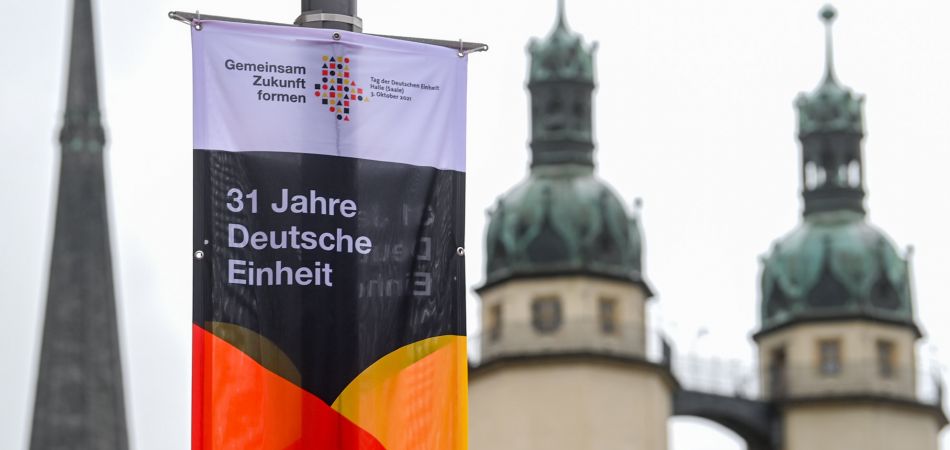 31 JAHRE DER DEUTSCHEN EINHEIT
ИТОГИ ВИКТОРИНЫ№ФИОБАЛЛЫУЧЕБНОЕ ЗАВЕДЕНИЕ1Даричева Светлана Васильевна15УлГПУ2Блохина Елена Николаевна14МОУ Ишеевский многопрофильный лицей3Блохина Анастасия Владимировна14ФГБ ПОУ "УФК" МЗ РФ  4Фурасьева Оксана Андреевна14УлГПУ5Корюзлова Анна Сергеевна14УлГПУ6Исаева Арина Александровна14УлГПУ7Некрасова Алина Вениаминовна 14УлГПУ8Ахмедова Лейла Лалахановна14УлГПУ9Басиева Алина Тимуровна14УлГПУ10Марунина Татьяна Владимировна14УлГПУ11Сидорова Мария Алексеевна14УлГПУ12Клюшникова Юлия Владимировна14УлГПУ13Горбатова Анастасия Сергеевна14УлГПУ14Заболонкова Екатерина Николаевна14Гимназия №4415Жидков Максим Васильевич14МБОУ СШ №73 16Терëхин Михаил Дмитриевич13Гимназия № 1 им. В.И. Ленина17Ладыгина Регина Алексеевна13УлГПУ18Алмазова Анна Алексеевна13УлГПУ19Михайлова Аниса Рашитовна13МБОУ СШ №7320Бексаева Екатерина Андреевна13УлГПУ21Зуйков Александр Евгеньевич13УлГПУ22Ислямова Дина Рафаэльевна13УлГПУ23Шляпин Олег Павлович13МБОУ СШ №7324Янченкова Анна Николаевна13МБОУ СШ №7325Шайхаттаров Тимур Ильдусович13МБОУ СШ №73 26Погодин Кирилл Сергеевич13МБОУ СШ №73 27Печайкин Тимур Валерьевич13МБОУ СШ №7328Панфилов Ренат Алексеевич13МБОУ СШ №7329Рогожина Виктория Сергеевна13УлГПУ30Ермолаева Ирина Александровна13УлГПУ31Ковалёв Степан Николаевич13УлГПУ32Алиев Кирилл13МБОУ Основная школа с. Степная Васильевка33Живайкина Анна13МБОУ СШ №3234Селькова Екатерина13УлГПУ35Евсеева Алина Александровна12УлГПУ36Каримова Аделя Айратовна12УлГПУ37Утешева Диана Александровна12УлГПУ38Рустамов Агагюль Рамизович12УлГПУ39Лапшинская Анастасия Викторовна12УлГПУ40Ташканова Эльмира Ринатовна12УлГПУ41Мордвинкина Арина Витальевна12УлГПУ42Васиярова Елизавета Васильевна12УлГПУ43Попова Надежда Игоревна12УлГПУ44Мулянов Матвей Александрович12МОУ Ишеевский многопрофильный лицей 45Субботкина Анастасия Михайловна12УлГПУ46Гурман Дарья Александровна12УлГПУ47Антипова Арина Алексеевна12УлГПУ48Кадирова Анна Александровна12УлГПУ49Чернова Кристина Сергеевна12УлГПУ50Сайко Юлия Максимовна12УлГПУ51Мухамедеева Алина Альфридовна12УлГПУ52Чернышева Юлия Николаевна12УлГПУ53Дубинская Дарья Дмитриевна12УлГПУ54Голяшова Анна Николаевна12УлГПУ55Соколова Виктория Олеговна12УлГПУ56Багаутдинова Алсу Ранисовна12УлГПУ57Мингалиева Диляра Шавкатовна12УлГПУ58Гусев Матвей Константинович12Гимназия № 4459Осипова Ольга Юрьевна12Гимназия № 4460Шутова Варвара Александровна12МБОУ Лицей №2561Ведерников Дмитрий Сергеевич12ЮУрГУ62Скворцов Илья Николаевич12Гимназия №4463Нестеров Александр Дмитриевич12МБОУ СШ №7364Саранцев Евгений Андреевич12МБОУ СШ №7365Алексеева Ксения Алексеевна12Гимназия № 4466Буинская Екатерина Дмитриевна12УлГПУ67Мударисова Алина Рамилевна12МБОУ СШ №3268Калимуллин Артур Рамилевич12МБОУ СШ №3269Коленко Анастасия Сергеевна11УлГПУ70Краснова Алина Денисовна11УлГПУ71Таирова Алсу Ринатовна11УлГПУ72Истягина Анна Валериевна11УлГПУ73Макаров Максим11МБОУ Основная школа с. Степная Васильевка 74Имяч Елена Александровна11Гимназия № 4475Дубиницкий Богдан Викторович11Гимназия № 4476Буянова Екатерина Александровна11МБОУ Лицей №2577Байкова Анна11МБОУ Лицей №2578Морозов Артём Дмитриевич11МБОУ Лицей №2579Кропылева Анастасия Павловна11ЮУрГУ80Васильева Ульяна Владимировна11МБОУ Лицей №2581Алиев Роман11982Тогунова Полина11МБОУ Основная школа с. Степная Васильевка83Кузнецова Валерия Вадимовна11УлГПУ84Евсеева Мария11МБОУ Основная школа с. Степная Васильевка85Шавелёва Софья Артёмовна11МБОУ СШ №73                                                                                                                                                                                                86Тагирова Гайша Магсумовна11УлГПУ87Завьялов Евгений Андреевич11Гимназия №4488Савельева Екатерина Владимировна11УлГПУ89Седова Нина Сергеевна11УлГПУ90Вишневский Святогор11МБОУ Основная школа с. Степная Васильевка91Проскурякова Дарья11МБОУ Основная школа с. Степная Васильевка92Самсонова Ангелина Сергеевна11УлГПУ93Сидоренко Анна Андреевна10УлГПУ94Птянов Григорий Сергеевич10ОГБОУ Гимназия № 1 им. Ленина95Просвирин Михаил Александрович10П-21696Тюрин Артем Сергеевич10Гимназия № 4497Петраков Максим Евгеньевич10УлГПУ98Студеникин Иван Викторович10ЮУрГУ99Кистанова Валентина Владимировна 10МОУ СШ с. Еделево100Осипов Никита Андреевич10эу-236101Исакова Вера Юрьевна10Губернаторский инженерный лицей № 102102Волкова Линара10УлГПУ103Горячкова Ангелина Андреевна10УлГПУ104Пименова Дарья Сергеевна10УлГПУ105Сологубов Даниил Евгеньевич9ЮУрГУ106Ускова Олеся Владимировна9ОГБОУ Школа-интернат №89107Демура Владислав Юрьевич9АС-161108Тарасенко Мария Геннадьевна9УлГПУ109Хабаров Эдуард Олегович9ЮУрГУ110Аббязова Амина Нафисовна9МБОУ СШ 32111Овезова Айджемал Жепбаровна9УлГПУ112Портянкин Владислав Дмитриевич8Гимназия № 44113Погорелова Анжелика Александровна8Гимназия № 44114Неумоина Сабина Кирилловна8Лицей №25115Казина Маргарита Николаевна8МБОУ Лицей №25116Мерзляков Максим Владимирович8Губернаторский инженерный лицей №102117Михеева Арина Артёмовна89б118Ярцева Полина8УлГПУ119Мачкасов Дмитрий Сергеевич8УлГПУ120Нитчук Егор Сергеевич7УлГПУ121Славкина София Андреевна7Губернаторский инженерный лицей №102122Деев Алексей Георгиевич7ОГБОУ Школа-интернат №89123Мошенсков Андрей7МОУ СШ р.п. Сурское124Усманова Гульназ Искандяровна7УлГПУ125Искандеров Марс Талгатович6ЮУрГУ126Зайцева Ольга Дмитриевна6МБОУ СШ №73127Цыганцова Надежда Владимировна6УлГПУ128Шефер Дарья Вадимовна5ЮУрГУ129Шевченко Алексей Александрович5ОГБОУ Школа-интернат №89130Толстова Валерия Дмитриевна5Губернаторский инженерный лицей №102131Кочнева Виктория Александровна4Губернаторский инженерный лицей №102132Коныгина Кристина Андреевна3Губернаторский инженерный лицей №102133Великанова Дарья Владимировна3МБОУ СШ №32